Marketing TacticsWord - Peer Communication & FamilySocial Networking - Face Book and TwitterFlyers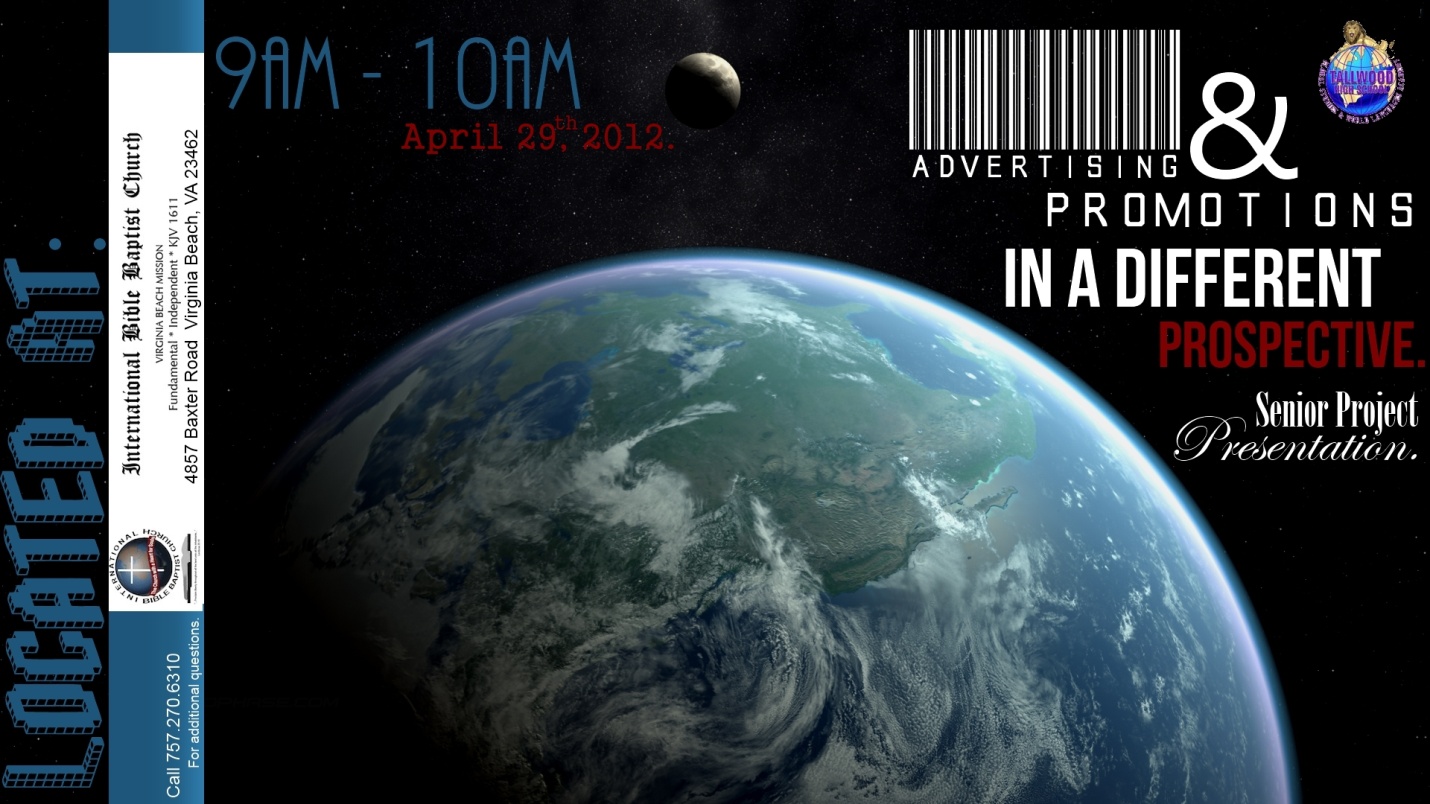 -Disputed during Church-Placed on community boards in Green Run and Salem areas